		Curriculum VitaReena#1144, Ratpur colony, Pinjore,Dist. Panchkula – 134113 (Haryana)Mobile No. +918307974754Email:reenakakran99@gmail.comCarrier Objective:Satisfaction through successSuccess through performancePerformance through skillSkill through exposureEducation qualification:10th from H.B.S.E, 2013 (68%)10+2 from H.B.S.E, 2015 (60%, Non-Medical)BSC (Non-Medical) from Kurukshetra University, Kurukshetra, 2018 (59%)M.A (Hindi) from Kurukshetra University, Kurukshetra (Pursuing)Professional qualification:3 Month Basic Computer Course (HS-CIT), PinjorePost Graduate Diploma in Translation (Eng-Hindi) from Punjabi University, Chandigarh (Pursuing)Experience:I have two year experience as a Freelancer Language Expert Hindi with world’s leading companies.Fields of translations are below:Broad knowledge in Software, IT, Banking, Tele Communication field, Health Content, School Content, Legal & General Content, Mathematics and Google Products too. Computer Skill:MS-OfficeInternetHindi Typing, English TypingSkills:Excellent oral and written communication skillsFluent in spoken and written Hindi& EnglishAbility to respond quickly to changing circumstancesProficient in MS OfficeTools used:SDL TRADOS 2007, 2011, 2014 / SDLXMicrosoft Office, XTM, Linguamate, PrbandhakPersonal detail:Name				:		ReenaFather Name			: 		Braham PrakashDate of Birth			: 		18 Oct, 1999Gender			: 		FemaleMarital status			: 		Un-Married		I hereby declare that the above mentioned information is true tothe best of my knowledge and belief.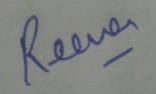 (Reena)		